Etunimi Sukunimi			ANSIOLUETTELO
Katuosoite
Postinumero ja postitoimipaikka
Puhelinnumero
Sähköpostiosoite			Päiväys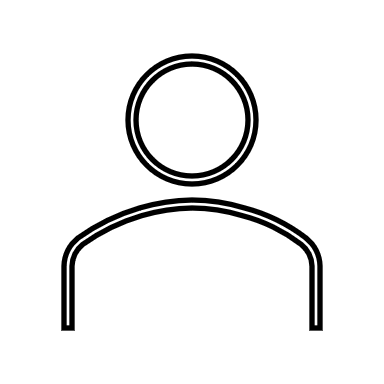 Henkilötiedot	Koko nimi, syntymäaika, syntymäpaikkaKoulutus	Oppilaitoksen nimi, valmistumisvuosi
Kurssi, vuosiluku
Laita valmistumiset ja kurssit aikajärjestykseen, uusin ylös.Työkokemus	Työtehtävä, työnantaja, aika
Laita uusin ylimmäksi. Voit myös lyhyesti kertoa millaisia tehtäviä teit ja mitä sait aikaan.Kielitaito	Kerro mitä kieliä osaat ja kuinka hyvin. Kerro myös äidinkielesi, sillä sitä osaat hyvin. ATK-taidot	Kerro esimerkiksi mitä tietokoneohjelmia osaat käyttää. Oletko erityisen hyvä jossakin sosiaalisen median kanavassa. Voit myös kertoa omien kanaviesi osoitteet.Harrastukset	Kerro harrastuksesi ja erityiset taitosi. Oletko ollut ulkomaila vaihdossa, toteuttanut jonkun projektin tai toiminut luottamustehtävässä?Suosittelija	Suosittelija voi olla esim. TET-harjoittelupaikkasi työnantaja. Kerro suosittelijan nimi, tehtävä ja yhteystiedot. Muista pyytää lupa suosittelijalta.